 SINICA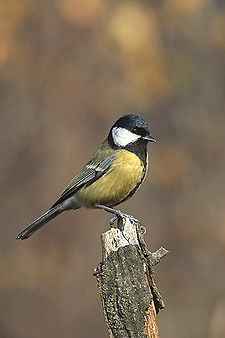   KUKAVICA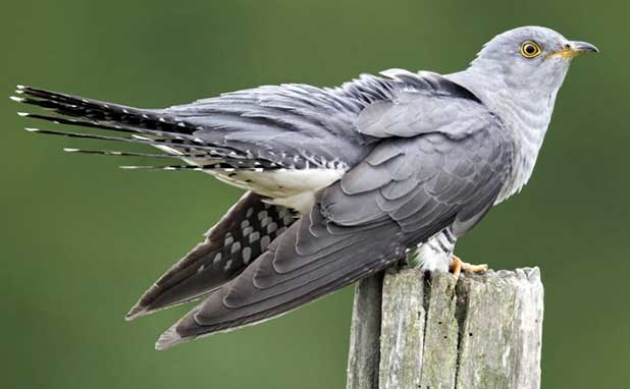    KOS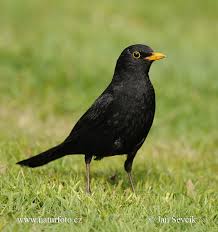   DETEL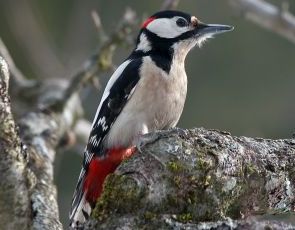   KROKAR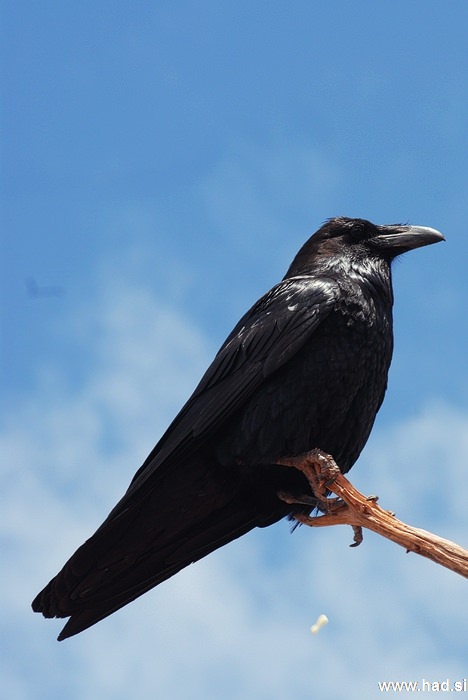   SOVA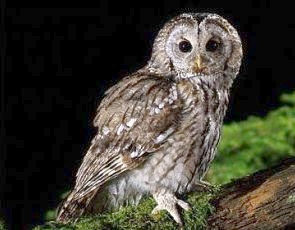 